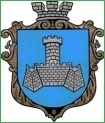 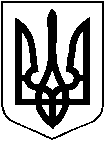 УКРАЇНАм. Хмільник Вінницької областіРОЗПОРЯДЖЕННЯМІСЬКОГО ГОЛОВИВід 06 серпня 2019 р.                                                                    №307-р         Про скликання та порядок підготовки64 чергової сесії міської ради 7 скликанняВідповідно до ст.ст. 42, 46 Закону України «Про місцеве самоврядування в Україні»:1. Скликати чергову 64 сесію міської ради 7 скликання 22 серпня 2019 року о 10.00 годині у залі засідань міської ради /2 поверх/.2. На розгляд сесії винести наступні питання:          3.   Різне.	4. Рекомендувати головам постійних комісій міської ради провести засідання постійних комісій 19 серпня 2019 року о 14.00 год. за напрямками розгляду питань.5. Головам постійних комісій висновки, пропозиції (рекомендації) до розглянутих на комісіях питань, протоколи засідань направити міському голові до початку сесії 22 серпня 2019 року.6. Відділу інформаційної діяльності та комунікацій із громадськістю міської ради про місце, дату, час проведення та порядок денний сесії поінформувати населення через редакцію газети «13 округ» та офіційний веб-сайт міста Хмільника, а відділу організаційно-кадрової роботи міської ради депутатів міської ради.7. Загальному відділу міської ради підготувати зал засідань міської ради /2 поверх/ та забезпечити онлайн - відеотрансляцію засідання.8.  Контроль за виконанням цього розпорядження залишаю за собою.   Міський голова		                    			 	    С.Б.Редчик                 С.П.Маташ                 П.В. Крепкий                  В.В. Брилянт                 Н.А. Буликова                 С.О. Левчук                                 І.М. Белза                 Ю.В. Козачок-ФесенкоПро Регламент Хмільницької міської ради 7 скликання у новій редакції.Інформація: Тендерис О.В., начальника відділу організаційно-кадрової роботи міської радиПро зняття з контролю рішень міської ради 7 скликання.Інформація: Крепкого П.В., секретаря міської радиПро зміни в структурі управління освіти міської ради.Інформація: Брилянт В.В., завідувача сектору з питань  кадрової роботи відділу організаційно-кадрової роботи міської радиПро внесення змін до загальної структури виконавчих органів Хмільницької міської ради та штатного розпису працівників виконавчих органів міської ради, зі змінами.Інформація: Брилянт В.В., завідувача сектору з питань  кадрової роботи відділу організаційно-кадрової роботи міської радиПро внесення змін до плану діяльності Хмільницької міської ради з підготовки проектів регуляторних актів на 2019 рік, затвердженого рішенням 57 сесії міської ради 7 скликання  № 1813 від 12.12.2018 року.Інформація: Підвальнюка Ю.Г., начальника управління економічного розвитку та євроінтеграції міської радиПро внесення змін до Програми економічного і  соціального розвитку Хмільницької міської об’єднаної територіальної громади на 2019 рік, затвердженої рішенням Хмільницької міської ради від 12.12.2018р. № 1864.Інформація: Підвальнюка Ю.Г., начальника управління економічного розвитку та євроінтеграції міської радиПро затвердження інвестиційного договору, укладеного між міською радою та Товариством з обмеженою відповідальністю «Розбудова та розвиток» на реставрацію та використання пам’ятки архітектури національного значення (ох.№994/1-Н) Палацу графа Ксідо.Інформація: Підвальнюка Ю.Г., начальника управління економічного розвитку та євроінтеграції міської радиПро розроблення містобудівної документації – Генерального плану с. Соколова Хмільницького району, що входить до складу Хмільницької міської об'єднаної територіальної громади.Інформація: Загнибороди М.М.,начальника управління містобудування та архітектури міської ради, головного архітектора містаПро внесення змін до комплексної Програми мобілізаційної підготовки та забезпечення заходів, пов’язаних із виконанням військового обов’язку, призовом громадян України на військову службу до лав Збройних Сил України та інших військових формувань, на 2018-2020 роки, затвердженої рішенням 46 сесії міської ради 7 скликання від 22.12.2017 року № 1281 (зі змінами).Інформація: Коломійчука В.П., начальника відділу цивільного захисту, оборонної роботи та взаємодії з правоохоронними органами міської радиПро внесення змін до рішення 31 сесії міської ради 4 скликання №499 від 24.11.2005р. «Про затвердження Статуту територіальної громади міста Хмільника» (зі змінами).Інформація: Буликової Н.А., начальника юридичного відділу міської радиПро затвердження Порядку розгляду електронної петиції, адресованої Хмільницькій міській раді  Вінницької області.Інформація: Буликової Н.А., начальника юридичного відділу міської радиПро затвердження  Угоди про співпрацю у сфері надання адміністративних послуг між  Хмільницькою районною державною адміністрацією та Хмільницькою міською радою.Інформація: Мельник Л.Ф., начальника центру надання адміністративних послуг у м. Хмільнику, державного адміністратораПро делегування повноважень щодо організації конкурсу з визначення виконавця послуг з вивезення твердих побутових відходів у с. Соколова, Хмільницького р-ну.Інформація: Сташка І.Г., начальника управління житлово-комунального господарства та комунальної власності міської ради«Про погодження штатного розпису комунального підприємства «Хмільниккомунсервіс».Інформація: Сташка І.Г., начальника управління житлово-комунального господарства та комунальної власності міської радиПро погодження КП «Хмільникводоканал»  Хмільницької міської ради отримання овердрафтового кредиту.Інформація: Сташка І.Г., начальника управління житлово-комунального господарства та комунальної власності міської радиПро погодження КП «Хмільницька ЖЕК»  отримання овердрафтового кредиту.Інформація: Сташка І.Г., начальника управління житлово-комунального господарства та комунальної власності міської радиПро затвердження Статуту комунального підприємства «Хмільникводоканал» Хмільницької міської ради в новій редакції.Інформація: Сташка І.Г., начальника управління житлово-комунального господарства та комунальної власності міської радиПро затвердження Статуту комунального підприємства «Хмільницька житлово-експлуатаційна контора» в новій редакції.Інформація: Сташка І.Г., начальника управління житлово-комунального господарства та комунальної власності міської радиПро передачу капітальних інвестицій від КП «Хмільникводоканал» Хмільницької міської ради на баланс КП «Хмільниккомунсервіс».Інформація: Сташка І.Г., начальника управління житлово-комунального господарства та комунальної власності міської радиПро внесення змін  до Програми утримання дорожнього господарства Хмільницької міської об'єднаної територіальної громади на 2018-2020 рр., затвердженої рішенням 45 сесії міської ради 7 скликання від 08.12.2017р. №1256 (зі змінами).Інформація: Сташка І.Г., начальника управління житлово-комунального господарства та комунальної власності міської радиПро внесення змін до Програми розвитку житлово-комунального господарства та благоустрою Хмільницької міської об’єднаної територіальної громади на 2019-2021 роки, затвердженої рішенням 53 сесії міської ради 7 скликання від 19 жовтня 2018 року № 1693 (зі змінами).Інформація: Сташка І.Г., начальника управління житлово-комунального господарства та комунальної власності міської радиПро внесення змін до Програми забезпечення населення Хмільницької міської об’єднаної територіальної громади якісною питною водою на 2013-2020 рр., затвердженої рішенням 34 сесії  міської ради 6 скликання від 21.12.2012 року № 979 (зі змінами).Інформація: Сташка І.Г., начальника управління житлово-комунального господарства та комунальної власності міської радиПро звіт директора КП «Хмільникводоканал» про роботу підприємства за 2018рік.Інформація: Бойка С.П., начальника КП «Хмільникводоканал»Про звіт начальника КП «Хмільницька ЖЕК» про роботу підприємства за 2018рік.Інформація: Прокоповича Ю.І., начальника КП «Хмільницька ЖЕК»Про окремі умови  оплати праці міського голови у червні 2019 року.Інформація: Єрошенко С.С., начальника відділу бухгалтерського обліку, головного бухгалтера міської радиПро окремі умови  оплати праці міського голови за липень 2019 року.Інформація: Єрошенко С.С., начальника відділу бухгалтерського обліку, головного бухгалтера міської радиПро зміни в штатному розписі працівників фінансового управління Хмільницької міської ради.Інформація: Тищенко Т.П., начальника фінансового управління міської радиПро затвердження звіту про виконання  місцевого бюджету Хмільницької міської об’єднаної територіальної громади  за І півріччя 2019 року.Інформація: Тищенко Т.П., начальника фінансового управління міської радиПро внесення змін до рішення 57 сесії міської ради 7 скликання від 12.12.2018р. №1872 «Про місцевий бюджет Хмільницької міської об’єднаної територіальної громади на 2019 рік» (зі змінами).Інформація: Тищенко Т.П., начальника фінансового управління міської радиПро затвердження договору про передачу коштів між місцевими бюджетами.Інформація: Тищенко Т.П., начальника фінансового управління міської радиПро внесення змін та поновлення договорів оренди землі для обслуговування гаражів.Інформація: Тишкевич С.В., начальника відділу земельних відносин міської радиПро надання в фактичне користування земельних ділянок для обслуговування гаражів у м. Хмільнику. Інформація: Тишкевич С.В., начальника відділу земельних відносин міської радиПро внесення змін до договору  фактичного користування земельною ділянкою для обслуговування гаражів у м. Хмільнику.Інформація: Тишкевич С.В., начальника відділу земельних відносин міської радиПро надання дозволу на виготовлення документацій із землеустрою для подальшого оформлення права власності  на земельні ділянки у м. Хмільнику (присадибні земельні ділянки). Інформація: Тишкевич С.В., начальника відділу земельних відносин міської радиПро затвердження документацій із землеустрою та безоплатну передачу у власність земельних ділянок (присадибні земельні ділянки).Інформація: Тишкевич С.В., начальника відділу земельних відносин міської радиПро розгляд заяви гр. Оліха В.А. щодо земельної ділянки по вул. Маяковського, 14.Інформація: Тишкевич С.В., начальника відділу земельних відносин міської радиПро безоплатну передачу у власність земельних ділянок Південного району в м. Хмільнику Вінницької області. Інформація: Тишкевич С.В., начальника відділу земельних відносин міської радиПро безоплатну передачу у власність земельної ділянки Південного району в м. Хмільнику Вінницької області (виготовлений ФОП Бойком О.В. за інв. №12А/12/2017).Інформація: Тишкевич С.В., начальника відділу земельних відносин міської радиПро розірвання договору оренди землі по вул. Лугова, 63.Інформація: Тишкевич С.В., начальника відділу земельних відносин міської радиПро розгляд заяв щодо  зміни цільового призначення приватних земельних ділянок у м. Хмільнику. Інформація: Тишкевич С.В., начальника відділу земельних відносин міської радиПро  надання дозволу на виготовлення документацій із землеустрою для подальшого оформлення права користування на умовах оренди  на земельні ділянки (присадибні земельні ділянки). Інформація: Тишкевич С.В., начальника відділу земельних відносин міської радиПро розгляд заяви гр. Варфоломеєва М.М. щодо земельної ділянки для городництва по вул. Комарова (суміжна до будинків №25 та №27).Інформація: Тишкевич С.В., начальника відділу земельних відносин міської радиПро затвердження документацій із землеустрою та передачі в користування на умовах оренди земельних ділянок (присадибні земельні ділянки). Інформація: Тишкевич С.В., начальника відділу земельних відносин міської радиПро надання в фактичне користування земельних ділянок для городництва у м. Хмільнику. Інформація: Тишкевич С.В., начальника відділу земельних відносин міської радиПро поновлення дії договорів оренди землі для городництва. Інформація: Тишкевич С.В., начальника відділу земельних відносин міської радиПро погодження меж земельних ділянок.Інформація: Тишкевич С.В., начальника відділу земельних відносин міської радиПро внесення змін до рішень сесій Хмільницької міської ради, що стосуються громадян.Інформація: Тишкевич С.В., начальника відділу земельних відносин міської радиПро затвердження документацій із землеустрою та безоплатну передачу у власність земельної ділянки (присадибна земельна ділянка) на території Соколівського старостинського округу. Інформація: Тишкевич С.В., начальника відділу земельних відносин міської радиПро надання дозволу на виготовлення документації із землеустрою з метою подальшого оформлення права власності  на земельні ділянки для ведення товарного сільськогосподарського виробництва на території Соколівського старостинського округу. Інформація: Тишкевич С.В., начальника відділу земельних відносин міської радиПро внесення змін до договору оренди землі на земельну ділянку по вул. Меморіальна, 47 у м. Хмільнику.Інформація: Тишкевич С.В., начальника відділу земельних відносин міської радиПро внесення змін до договору оренди землі на земельну ділянку по вул. Олега Кошового, 4 у м. Хмільнику.Інформація: Тишкевич С.В., начальника відділу земельних відносин міської радиПро надання виконавчому комітету Хмільницької міської ради дозволу на виготовлення проекту із землеустрою на земельну ділянку по вул. 1 Травня, 40 (суміжну квартири №27). Інформація: Тишкевич С.В., начальника відділу земельних відносин міської радиПро надання виконавчому комітету Хмільницької міської ради дозволу на виготовлення проекту із землеустрою на земельну ділянку суміжну до земельної ділянки ТОВ СП «Нібулон» по вул. Івана Богуна, 85 у м. Хмільнику. Інформація: Тишкевич С.В., начальника відділу земельних відносин міської радиПро надання виконавчому комітету Хмільницької міської ради дозволу на виготовлення проекту із землеустрою на земельну ділянку у м. Хмільнику на розі вул. Північна та вул. Меморіальна (зупинка «Реммехзавод»).Інформація: Тишкевич С.В., начальника відділу земельних відносин міської радиПро затвердження документації із землеустрою на земельну ділянку у м. Хмільнику по вул. Лисенка, 23Б. Інформація: Тишкевич С.В., начальника відділу земельних відносин міської радиПро затвердження документації із землеустрою на земельну ділянку у м. Хмільнику по вул. Пушкіна, 36.Інформація: Тишкевич С.В., начальника відділу земельних відносин міської радиПро розгляд листа ПАТ «Концерн Галнафтогаз» щодо земельної ділянки суміжної до вул. Івана Богуна, 85Б у місті Хмільнику.  Інформація: Тишкевич С.В., начальника відділу земельних відносин міської радиПро розгляд заяви керівника ТОВ «ЮГ АГРО – ОЙЛ ТРЕЙД» щодо земельної ділянки у м. Хмільнику по вул. Північна, 69.Інформація: Тишкевич С.В., начальника відділу земельних відносин міської радиПро розгляд листа АТ «Оператор газорозподільної системи «Вінницягаз» про надання дозволу на виготовлення технічної документації із землеустрою щодо встановлення (відновлення) меж земельних ділянок в натурі (на місцевості) у м. Хмільнику.Інформація: Тишкевич С.В., начальника відділу земельних відносин міської радиПро розгляд заяви ПрАТ «ВОПАС 10599» щодо поновлення дії договору оренди земельної ділянки по проспекту Свободи, 11.Інформація: Тишкевич С.В., начальника відділу земельних відносин міської радиПро розгляд заяви ФОП Паращук К.І. щодо поновлення дії договору оренди земельної ділянки по вул. Пушкіна, 54В.Інформація: Тишкевич С.В., начальника відділу земельних відносин міської радиПро розгляд заяви ФОП Українцю М.М. щодо поновлення дії договору оренди земельної ділянки суміжної до вул. Небесної Сотні, 1.Інформація: Тишкевич С.В., начальника відділу земельних відносин міської радиПро розгляд заяви ФОП Щербатюк В.Я. щодо поновлення дії договору оренди земельної ділянки по  вул. Небесної Сотні, 9а (зупинка ЗОШ №3).Інформація: Тишкевич С.В., начальника відділу земельних відносин міської радиПро надання Управлінню освіти Хмільницької міської ради дозволу на виготовлення проекту землеустрою щодо відведення земельної ділянки що розташована у с. Соколова по вул. Грушевського, 2. Інформація: Тишкевич С.В., начальника відділу земельних відносин міської радиПро надання КП «Хмільниккомунсервіс» дозволу на виготовлення проекту землеустрою щодо відведення земельної ділянки що розташована у м. Хмільнику по вул. Столярчука, 15ЕІнформація: Тишкевич С.В., начальника відділу земельних відносин міської радиПро включення в перелік земельних ділянок,  які підлягають продажу в 2019 році земельної ділянки, що розташована у м. Хмільнику по вул. Курортна, 35А Інформація: Тишкевич С.В., начальника відділу земельних відносин міської радиПро продаж Шевченку Ю.П.  земельної ділянки, що розташована у м. Хмільнику по проспекту Свободи, 21БІнформація: Тишкевич С.В., начальника відділу земельних відносин міської радиПро затвердження проекту землеустрою  щодо відведення земельної ділянки суміжної до АЗС по вул. Пушкіна, 82 у м. ХмільникуІнформація: Тишкевич С.В., начальника відділу земельних відносин міської радиПро надання дозволу на виготовлення документації із землеустрою на території Соколівського старостинського округуІнформація: Тишкевич С.В., начальника відділу земельних відносин міської радиПро внесення змін до договорів оренди землі на території Соколівського старостинського округу Інформація: Тишкевич С.В., начальника відділу земельних відносин міської ради